Решение № 15 от 24.02.2015 г. О работе муниципальных бюджетных учреждений муниципального округа Головинский в 2014 году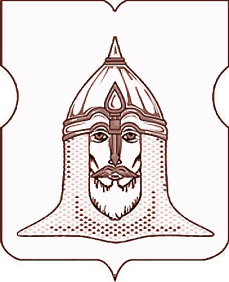 СОВЕТ ДЕПУТАТОВМУНИЦИПАЛЬНОГО ОКРУГА ГОЛОВИНСКИЙРЕШЕНИЕ24.02.2015 года № 15Согласно части 1 статьи 24 Закона города Москвы от 6 ноября 2002 года № 56 «Об организации местного самоуправления в городе Москве», статье 58 Устава муниципального округа Головинский, с учетом информации, представленной директорами муниципальных бюджетных учреждений муниципального округа Головинский «Досуговый центр «РОДНИК» и «ЛИДЕР» (далее – МБУ «ДЦ «РОДНИК» и МБУ «ЛИДЕР»)Советом депутатов принято решение:1. Информацию о работе МБУ «ДЦ «РОДНИК» и МБУ «ЛИДЕР» в 2014 году принять к сведению.2. Рекомендовать директорам МБУ «ДЦ «РОДНИК» и МБУ «ЛИДЕР» обратить внимание на деятельность учреждений по направлениям:2.1.    Выполнение мероприятий комплексной, окружной спартакиады Северного административного округа города Москвы;2.2.    Организацию работы с подопечными детьми и подростками, состоящими на учете в Комиссии по делам несовершеннолетних и защите их прав Головинского района;2.3.    Своевременное предоставление информации в администрацию муниципального округа Головинский о работе МБУ «ДЦ «РОДНИК» и МБУ «ЛИДЕР», в том числе о планируемых и проведенных мероприятиях.           3. Администрации муниципального округа Головинский:3.1.     Организовать взаимодействие с МБУ «ДЦ «РОДНИК» в решении вопросов по технической эксплуатации, содержанию и ремонту объекта, расположенного по адресу: Кронштадтский бульвар, д. 37Г в рамках договорных обязательств с обществом с ограниченной ответственностью «Группа Компаний ДЕЛЬТА».3.2.     Рассмотреть возможность и целесообразность объединения (реорганизации в форме присоединения) МБУ «ДЦ «РОДНИК» и МБУ «ЛИДЕР» в одно муниципальное бюджетное учреждение муниципального округа Головинский.3.3.     Разместить настоящее решение на официальном сайте органов местного самоуправления муниципального округа Головинский www.nashe-golovino.ru.4. Настоящее решение вступает в силу со дня его принятия.           5. Контроль исполнения настоящего решения возложить на заместителя Председателя Совета депутатов муниципального округа Головинский - Архипцову Н.В. и председателя Регламентной комиссии Сердцева А.И.  Заместитель Председателя Совета депутатовмуниципального округа Головинский                                                     Н.В. Архипцова